PENGARUH KOMPETENSI DAN INDEPENDENSITERHADAP KUALITAS AUDIT(Studi Auditor Pada 7 Kantor Akuntan Publik Di Kota Bandung)DRAFT SKRIPSIDisusun untuk memenuhi salah satu syarat sidang skripsiGuna memperoleh gelar Sarjana EkonomiOleh ;Yulia NurdiantiNRP 124020057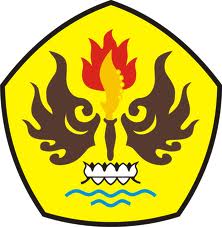 PROGRAM STUDI AKUNTANSIFAKULTAS EKONOMIUNIVERSITAS PASUNDANBANDUNG2016